SMLOUVA  O ZÁJEZDU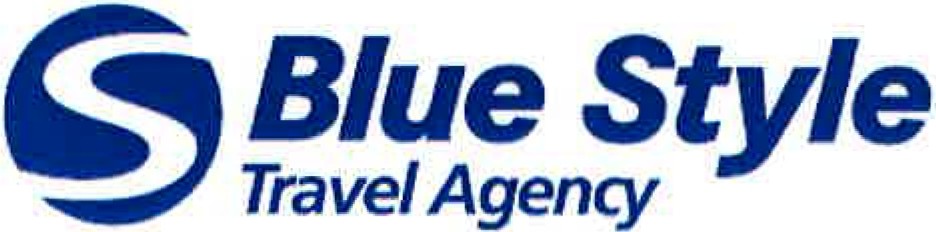 TRAVEL CONTRACTCESTO VN/	KANCELARSmlouva o zájezdu č.1,01729762(· :    v,1  1 1,111 J111í ::;ymhol)Tel.	s ;iu)/i,  U3b O:Hi. ;>)(, ll lG  o:i o. e - ma il: s mlo uv a @ blue-s t y le. cz wv,w. bl u e -s t yle . c:zKONTAKTNÍ  ÚDAJE ZÁKAZNÍKA / Cl jS"i Ofv1Cf\ D/\T/\Prod    e j ce / ,S ! ll r:1: BS KARLOVY VARY - AG1565CESTUJÍ CÍ / I i \/\VL I Ut;OBJEDNANÉ  SLU ŽBY / Ol'.UUUD  '-,f fJ,1/JCl:.'.-í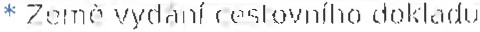 TERMiN  ZAJEZDU   I lkt,JI  l   P1Hl r1p  06.06,2020  • 13.06.2020  (8 Dl'-!!  /  7 N OCI )	ODJEZD Z / Llť:P1\i{ i Ilf<.[  Cl I Y: PRAHA  (leteckv)DALŠÍ  SLUŽBY A POPLATKY   / f.:>CJPJ\ '.;1:í°"\/IG':J /\11,II)  i I  I 'PLATEBNÍ  KALENDÁŘ /   f'/\'(ivif·fl!T U\LU'JIl/\f;	CELKOVÁ CENA /  ru U\L PF\IC[18 680 KčCelková centl je defin ována ve Všeobecných smluvních podmínkách, kter é jsou nedílnou součástí této smlouvyVariabi lní symbol= O l 729762 IKB,  č.ú. : 19•8741410257/0100; česká  Spořitelna,  č.ú.: 4457622/0800;  Cltibank, č.ú.:  2057650118  /  2600Prohla \ljl a-ul 15-ťujl, že Jsem opr  vn  n/.1 k uu  vrení této  -smlo uvy, pojlstn snllouvy, sm lo uvy na s lulb  u parkování a akceptaci se zájezdem souvisejícfch podm ínek Jménem  všech cestuj ícfch na této smlouvě ovr.dených 5   rm, .te v echna p,ohlaštmf !lnfm a rivBzky pflJlmám Jménem svym  1:11<01   I 1.<-š   h n;:, smlouvě  uvedených teSLlljfdct,, 1'  ,o  včetně souhlasu se  pracová:nftn os9bntc.h t.Jd;;,,fC, těchto cestuJIC'fth  v nf e u vede11ém  rozsahu  e     \Jv etlenérn 1J !Kelu. JJodplsem této sm louvy stvrzuji, ie   jsern b)'ll1t pfed podpisem smlouvy sezni\men/a s pod!itatn Ymi   inf ormacemJ vzL"ah uJfdmi  9e k  zájezdu  (viz.  w \·11t,.b  t u e 4,   ,  vh1. :tlt lult:u ltc•ln  ro 111u1cr   J. a  tr> vfeln  charakt lstlckýi:h znal<G l.ibytoVa-dtio mfstil , poJoJ1)',  lrat c-g orle  n stupru:!  vybovCmo  s.U ub}'továof a da l!':.fml  r ell!V  htnlm l sb! tel nostm l. tak' jak Jsou uv cdtH1Y v k, talogu  (Vil  , \,.W ·,,hhHr--..tyh•,,-1J ot .'l lnr1vl  l  a/nebo dodateifn,jrc;:h nabidtcách  ne.t1vcdenýc:h V ki,.t 21logu, včetně informací ve smyslu§ 14  zákona . 634/1992 Sb. Podpisem této smlouvy  dále stvrzuji, že lse m obdí7.e Uc1 a se:zniimll/B j em !;(! SIi:! ,,rše mi ln fcir tnnceml ve smyslu 2527 B § 2S2S. x6ko na 'č, 8912012 Sb. (dále Jen „OZ") a dále ve smyslu § 9a zákona č. 15 9/1999 Sb. (dále jen „ZoCR"), které Jsou uvedeny  dált!' v lcotu fogu  a/nebo .s.a,m ostot ně: 1ie1bi tlc c, VSP a v   V!;cobl!crtýchl  nl r;:irm acícfl , Podp  isem Léto smlouvy stvrzuji, že Jsem se seznámil/a s Všeobecnými smluvnímipodmínkami Blue Style (sh ora I dále jen „VS.P''J  /V IJ.t.  1•,1,v,w, W u      tyl..-.c,.,  , ....  ,,   ) .l · :S Vleot;l'ea,)'ml lnf c ťm a:cem   (déle. J e ri „VJ'· ) (vl21      ,•,w w. l>lu c .s tyle.cr  /v!  ). Beru na vědomí a souhlasítn, že VSP, k atalog,  prí_pacln ě dod  tečné nabídky a VIIšo.u 11'3d U11ou souč ch  t í .smtou'vy  o podplst!.rn léto smlouvy stvrzu ji, te ml byly tyto dokurrnmt y přetHiny. Podplsetn této smlouvy dále stvrzuji, že shora uveden  é údaje o cestovnlch dokladech, které cestujícíuvede:nT,,   a této smlDU\olé' p outl Jr Jeko cestovnf doklaid  pro zcijezd d le této s.ml ouvy,, j!iou  úp ln é a  pravdivé a beru na vědomí, že Jakoukoliv změnu uvedených cesto vních dokladů a/nebo adresy pro doručování I• nutn é  bo>od ladně  oznámit  Blue  Sty le. Sout•snli  podpise m  tělo  smlouvy  stvr:zu)I. :!•  ml   yly  vo  smys lu  ust• no venl  §  2524  OZ_ , děleny  ůdale  o  pasov)"ch a  olzových  po!adavd ch.  lhůtách  p ro Jejlcll 'LYrízcní a lnrormaa! o zdr:1vocnrth dokladech, které Js ou pro C-t!:Slu po! 1;u:fg vány. odpcvldajicl ve srnlouv! 1Jved1měmu cesto vnfmu '1g IDdu ce5tuJkic l1, Podpfscm t to smlouvy s.e zov 211JI u h r adit ve lhOt spl.t1t n0!ttl  d le &hor  uve, d.mé ho pla cbr1lho ka lc" dM1a1 celkovou cenu :táJezdu,  a  to  nu  úlet  Bluc  St ),!lo  uvedený  v  tóto  smlouvě  kdy  var la bUnlm  symbolem   le číslo léto  sml ouvy.  PodplSern  této smlouVyslvr:,11JI, ie   l•• m byl/a sezn  mon/•  so  v!<>ml podstatnými Informacemi o costovnrm  po)l! t,!  I. vletol pojis tných  podmfJlek  ERV Evropské  poll !ovny, a .s . !v iz.  1Yw1•1,llh1t-,iy10.cm•r,  ) s  tlm. le  po)ls tnasmlouva  Je som ostotnou .smlouvou  n  z  vls lou na  této smlouv ť!.  kd;,2: pojíst!tetem je  ERV Evropská poJl" ťovna ,  a. s.. IC 492 40  190 {vlz, l.l. 1 0 VSP), Beru nB vádom f n souhlasím, že Je- li v céně  UIJc 2du.l,:th rn ut o poj1!těnf Blu eComfor:t-/BIUl'čo tt,fort Plus, ůhri'dOU zá lohy na a! lkovou C:.l!J1U -z fezdu le uhr.tl.enopojistné, a tedy úhradou zálohy je uzav7ena pojistná smlouva. Slu žba pa rkování Je p oskytována tře tf stranou {viz,.   ·n•1w.hlu r-· 'o\y  l n,cz1rll  ) a  Jejt podmfnk y se fld í li , l3   VSP. Podpl    m teto smlouvy souhlas lm s nit rokclYI a1u   Sty le na od!itupnó v pfípad odstoupeni od tóto smlou\!y v-e smy  lu us_ta novanl § 2S36 odst. l OZ ve \i šl a za podmlnek uvedených v t i. 6 VSP ( \\lWl.'1. t.i,h   ,:- ,ity l•!.• .:./Y!J.(J  J, PodplsCJ rl tCtó·Smlouvy rovněž vyslovull souhlas 5 Vrtl, i e rnl budou dalšl podrob né ůdaJe- ve 5fflyslu U,!itiJnovení S25.29 OZ zas lány na emailovou adr esu, kte rou 1Sf m uv edl/a do této smlouvy. Podpisem této srnlouvy potvrzuji, ie s cestovními dokumenty budou cesrujk l nakládat ve  smyslu  li.  11  VSP.  podpisem této smlouvy dále $lVn uJ I, fe jsem všem ůdajňm a In formacím Uvi!d «:m ý1li v této smlouvě z.celiJ p óro2um l/a a akcl?ptu fl svou odpověd nosl z,1 n esprávnost nebo ne(Jpl n o st ln f(ll'ťna'cf, které jsem url UZ()Vir.6r\l smlouvy sd lllla. Be ru na vědon,I, že všechny • Jez dy po1ádam! Blue Scyle jsou pln  pojl těny ve smyslu ZoCR.Svym podpisem sMzujl. 1• ml yl pled6n doklad o torr1to po jl! t nr. Dole s v, ,, podpl5om stvrzuji. ž ml yl pled n lorm Ul l lle·5mys lu l 9a odst. l ZoCR a dól• lnt ormaln f d okurne nl o pojis tném produktu. Ja ko  s \Jbjekl  VdaJů,  ve  5mysl    NiJfizenf Evropské ho  parlamentu  a  f\ady (EU) l.  2016/6.79 o ochraně  fy,:lckých  osQb_v souvis losti se:. i p.racov.i  ním 0$0bnít:;h  tidajů   a  o  Volné m_ pohybu těchto ůdaiO,  ktC!.rým s-e zr\lšuje směrnice 95/46/ES {dále jen „GDPf\"), dále v souladu se zákonem č. l l ,0/2019 Sb. o zpracován( osobních ll daJťl, btH'U na vědQmf. ž osobní údaje poskytriu té Blue Styl e · Sprdvcl nsobnfch ůcfa j,j na úktad tóto smlouvy  a v souvl!.lo tl s uzavfcn lm  této smlouvy1 budou 81ue styl zpracováv .iny  výhni dnk  2a  O! e lem   a od r1en t prá ňlch povinnost( 811.1e Styl Jalco !lprávc.e. zc1_ ll čelem plněn( il  ublatnénf právr: :    : ' u  l     1    ! f vo    i      t  c     it i!t	ú 1:tJ1u:eť \:r:fir2i  1us     i!     i  v   ž"; ;	J   :      Pracováním  citlivých  údaJO,  a  to výhradn  za  účelem  plnění a uplatnění  práv  a povinností vyplvajíd ch  ztéto smlouvy.Jako  GOblelet \)daj(I zaM<rtnuUm v'(stovoi! sovhla.s,fm s Um, rtb)'. mé osotmr IJdi,Je u. vedené v této s mlouvě   v rozsahu ti tul, Jméno.  pf6m@ní.  at:1reS111 1rvr1lého pobytu 1   ko re!i J.)ondenl  nf adre!.«1,  P.:mallnv(S1111 1tdresa a telefonnf kontakt. bJIY zprB cováváriy 1;a út.efem ma rke tln_gu, kter:fm 5e ro.zumí..:ejměna zvýťlodněmi mlb rdki!I prodL.Jklů á sh.deh r;,o-skytoval'\ýth Blu e. Style !ipo luiira c.uJld nil t7 tíml stranilml, a Lo  I  p(nstlodnlctvlm  •lektronlck;ých  kanáh), dill• morlcetlngovó  '2prac ovánf,  analyzy  •   profil v.lnl  s  clle,n   pn2púsoblt  na!I  nab,'d u  Va! lm  potlcbám  •  zkvolltnlt  poskyJované  slui\by,  Osobnl  úda je  budouzprac-ovávány po doblJ. pěti let od Udě l  rir souhlaisu. Udělení so,ihlais-u Sé 2prac.ov hlm osobních ťrda JO za úl'elem ma rke tingu není podmínkou U2av1enl této smlm.JV"/,  Prohlilg]  Jl 1  1: J.!icm b yl upozornén/a  naprálro vznést kdykoli ná111lt1<u pro  t,l   pn,co \/.\r,f o,obnkr ůdaJG pro tento marketing.Prohla!uJI, ie lsem : plnomo cněn/a p7edal· osobnl úda je I lménem v ech osob uvedených na smlo.,, ě o ;i ájezdu, kte r  ,oufa:-nó hudu o pl edánl  Jej ich  osobn  ( ch  ildaro  •  o oo..,hu  poul eni, od  Blue  Style Informovat, pfltemž potvrzuji, že 11.!iobnr ůdaJe poskytnuté- 81ueo Style j ou přesné- a zavai:uli se ozhiimlt Blue Style vfot:hny zmé1,y pťedměto)l'ch  ilďaji•,,  Vkc   Informací o zpraco\fá _n  l o.SrJbníc:h ltdalťl, vletnf!    pr v subloktu ůdaJO a k ontok tnfch ůdo)O  no  spr6vco  •  d !tich  ůdaJO  vo  smy,lu mnku 13 •  14 GOPR Jsou uvadeny v  t i. l2   VSP a dole v do umentu  O<hrono oscbnfch ,ldajil  a coo lcl e (iliz ,11•,w,lllust >rfQ, r.7/d ulczl U.:-lm.:..r  m.-ce /or h rnml  O  llhn lch•mln Ju/   ),  Pod pl  em  ti!!to  s mlouvy  stv,1ujl,       ml byly  tyto  Informace  predány,   !!z11'1mll/a  fs m.   se   I  nimi  a  souh las fm  5  nlrrd,  Poc.J lscm  té to    m lo1;111y rovně2 stvrzuji,   e  mi  byly  pfedá11y  lnfomi  aťe  o  zpracováni   osobnich  údalO  ERV Ewopská  pojl  fovna,  ;,,  s.  O obsahu  dok:ume:nť(I  up ravulfcfc  h -rpra c:ov,   n l  osobnich údaJLI S.I!  ZAV3.!UH  d á1   be Z:od kfa dnř. se.známlt  I ostutní subjekty l'ldafó uvederH  na  smk>uvě,  Pou   cnl buc.11! d  le r:iř  dáno  cestujlclm  uy<!don}'m  ru1 smlou   ě  .spolu s  ce.sto!Jnírnl dgkumenty.Tato smlouva nabývá platnosti podpisem oběma smluvními stranami. Účinnosti nabývá tato smlouva potvrzenlm ze strany Blue Style. Pro úlely této smlouvy se termínem „Prodejce " rozumí Blue Style nebo jeho obchodní zástupce.v, . . . .. . . . . . .. .. .. . .	dne: • • . . • •.  ••  • • • .	·P·o·dp·is···zá·k·a·z·n·ík·a················P dPis'pra·ťo hča Bi e·StY1·k·.•. • • • • • 'nebo leho  obchodního zástupceCestovní kancelál Blue Style k.s.. se sfdlem Jindř'išská 27, 110  00 Praha l. IČ:: 25609688, DIČ: CZ25609688, reg.: oddíl A, vložka 76265 MS  PrahaPříjmení  'f'. .,Mrs	! KadounováMrs	! KadounováAdresa	I-Národních Hrdinů !Národních Hrdinů !Národních Hrdinů !Jméno   I"	lDDDP MartinaDDDP MartinaMěsto, PSČ ' •,.lPraha 9, Dolní PočerniceI19012Datum nar.  , .4.8.1990	ITelefon   h     ,.1 1: 00067563E· mai l	IE· mai l	IE· mai l	IE· mai l	Im art in a. l< a dou  n ov ;:i@ d d dp. czm art in a. l< a dou  n ov ;:i@ d d dp. czm art in a. l< a dou  n ov ;:i@ d d dp. czTitulr  IJméno a příjmení ,c,,estujícíholi'	IDatum naroz,e,n,iMlVe.douc/irObjednané  službyJr	]	C!!::JZemě vydání*(     1r1t1  ,'  :,f 1:·,1 :pCena za osobuf--,r;•(  .-0    n ,.--:-r  11c : ;:.1):lMrsVanesa  Halušková27.08.2005vCD®@Czech Republic19  390  KčSUNMELIA  BEACH RESORT HOTEL &  SPA *****	Turecko (Antalya)  > Turecká riviéra >  ivt a nc1vc1,11·   Ki 7.il,:.1u;-1(f  _) id1 •SUNMELIA  BEACH RESORT HOTEL &  SPA *****	Turecko (Antalya)  > Turecká riviéra >  ivt a nc1vc1,11·   Ki 7.il,:.1u;-1(f  _) id1 •SUNMELIA  BEACH RESORT HOTEL &  SPA *****	Turecko (Antalya)  > Turecká riviéra >  ivt a nc1vc1,11·   Ki 7.il,:.1u;-1(f  _) id1 •SUNMELIA  BEACH RESORT HOTEL &  SPA *****	Turecko (Antalya)  > Turecká riviéra >  ivt a nc1vc1,11·   Ki 7.il,:.1u;-1(f  _) id1 •SUNMELIA  BEACH RESORT HOTEL &  SPA *****	Turecko (Antalya)  > Turecká riviéra >  ivt a nc1vc1,11·   Ki 7.il,:.1u;-1(f  _) id1 •SUNMELIA  BEACH RESORT HOTEL &  SPA *****	Turecko (Antalya)  > Turecká riviéra >  ivt a nc1vc1,11·   Ki 7.il,:.1u;-1(f  _) id1 •ČlsloSlužba·• "Stra vován i11,1ObsazenostI   • •      ,,-         •",,,• ,,Termlnddt:'Í''C.e.na(CDPokoj s výhledem do krajiny24-H Ali lnclusiveDosp.: 16.6.2020 • 13.6.202019 390  Kčč. 'JDruh služby ·    "l•i.  i·:! tNázev  služby	,_'Termln   :,    '   1 '\   /  j 1 _ L           rj;,,\ i:,( -,)Cen;:,  i'r®lnsuranceCestovní pojištění BlueComfort6. 6. 2020 • 13. 6. 2020290 Kč@CusdlsSleva pro stálé zákazníky6. 6. 2020 • 13. 6. 2020-1  000 Kč